                                Секреты бабушкиного сундука.                            В бабушкином доме, в дальнем уголке.                            Притаилось чудо в старом сундуке.                            Очень любопытно, что хранится в нём                            Что же прячет бабушка в сундуке своём        Под этим названием  в Яснополянском СДК провели фольклорные посиделки. Целью и задачей мероприятия было воспитать у ребят любовь к своей Родине, к родному краю. Приобщить детей к культуре дагестанских народов и воспитать уважение к предкам, их труду и быту, к народным ценностям, и к родному краю. Бабушка Алиева Патимат, внук Магомедов Магомед и внучка Сиражудинова Самра показали и рассказали ребятам о сундуке, о кувшине, о джурабах, о папахе и о разных зёрнах из которых делали муку и провели с предметами  из сундука игры со зрителями. Все присутствующие приняли активное участие во всех проводимых играх и конкурсах. В конце мероприятия участники угостили всех сладостями и мороженым. Мероприятие прошло очень весело, присутствующие остались в восторге от такого представления.  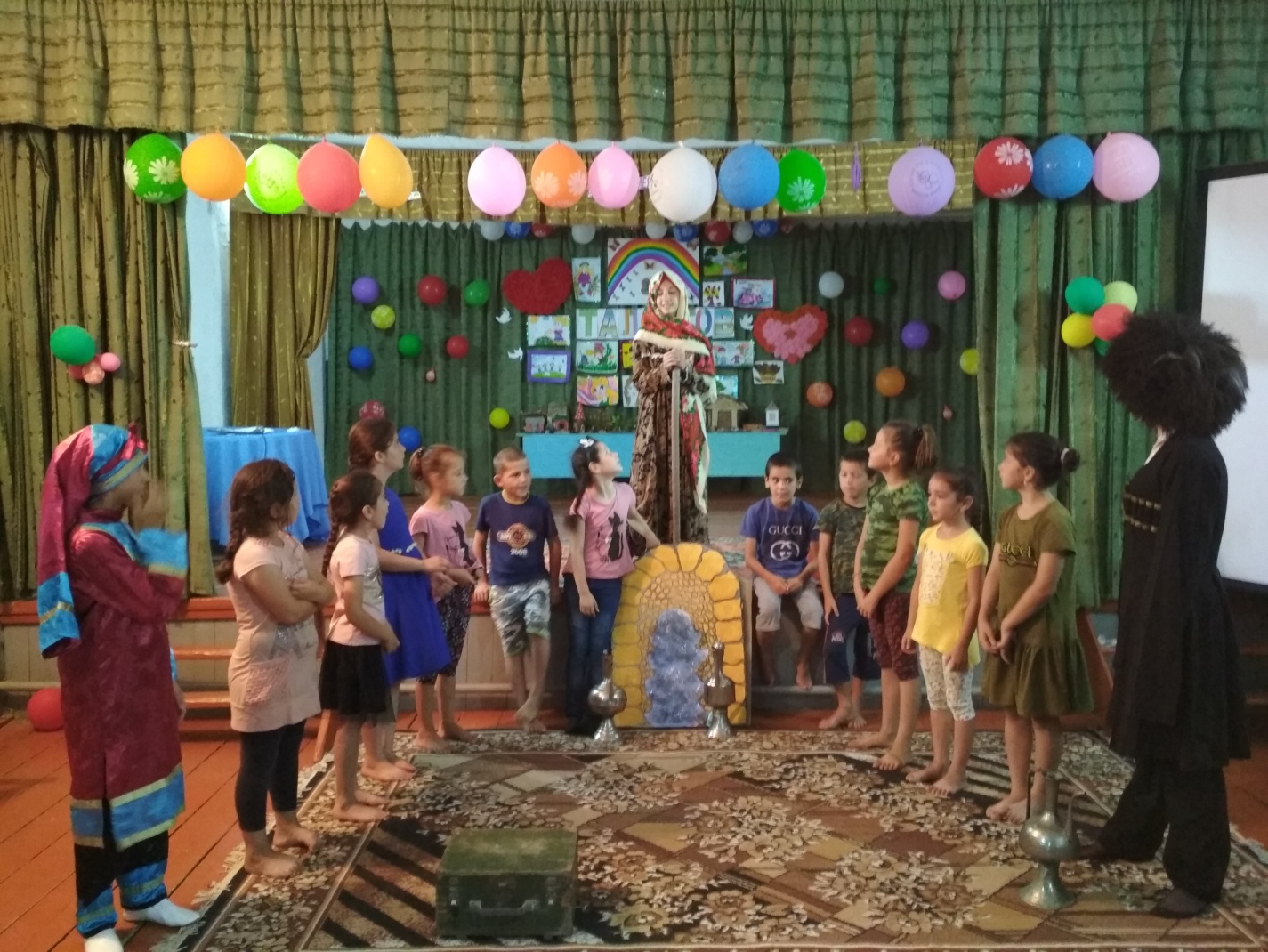 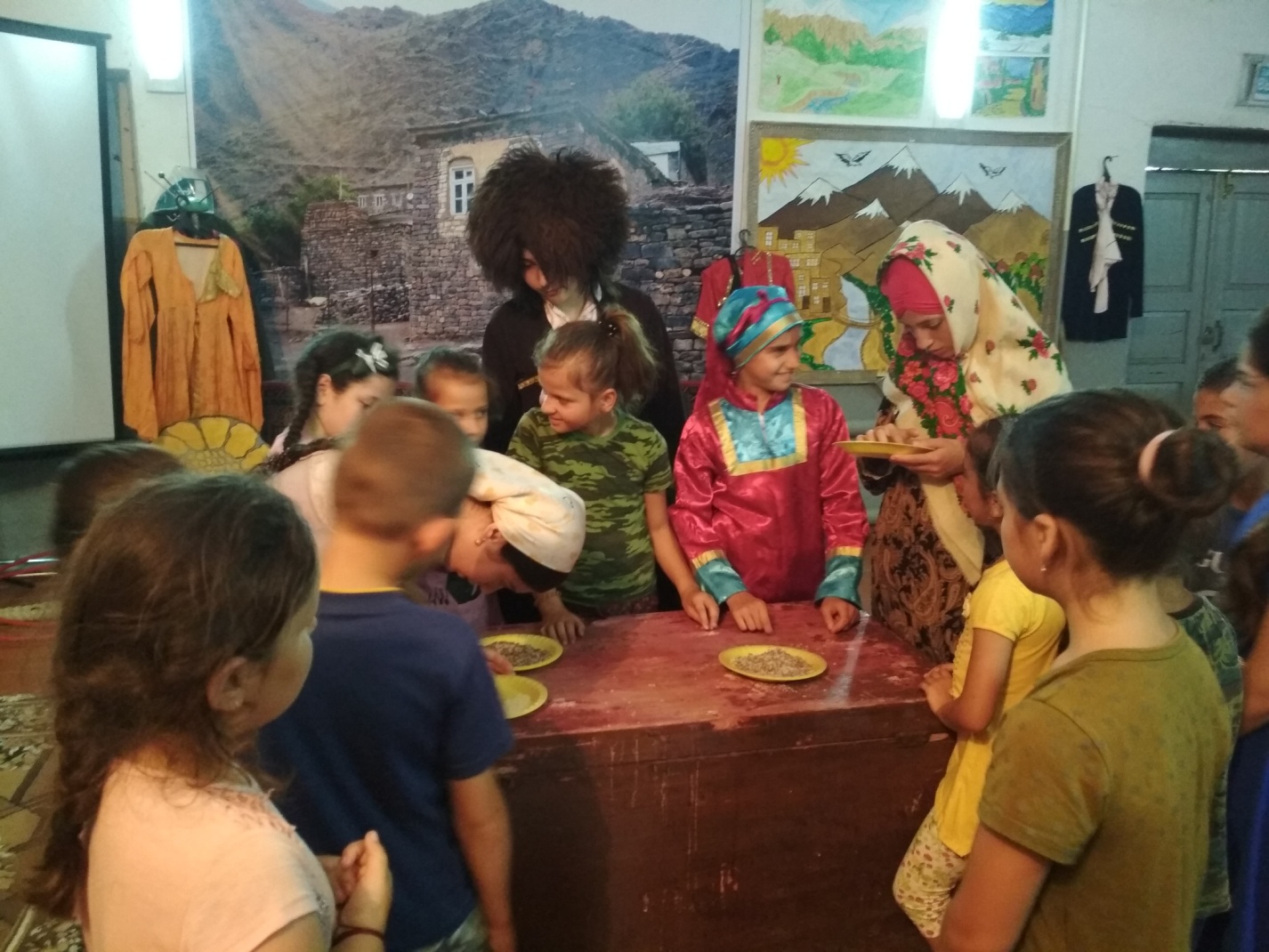 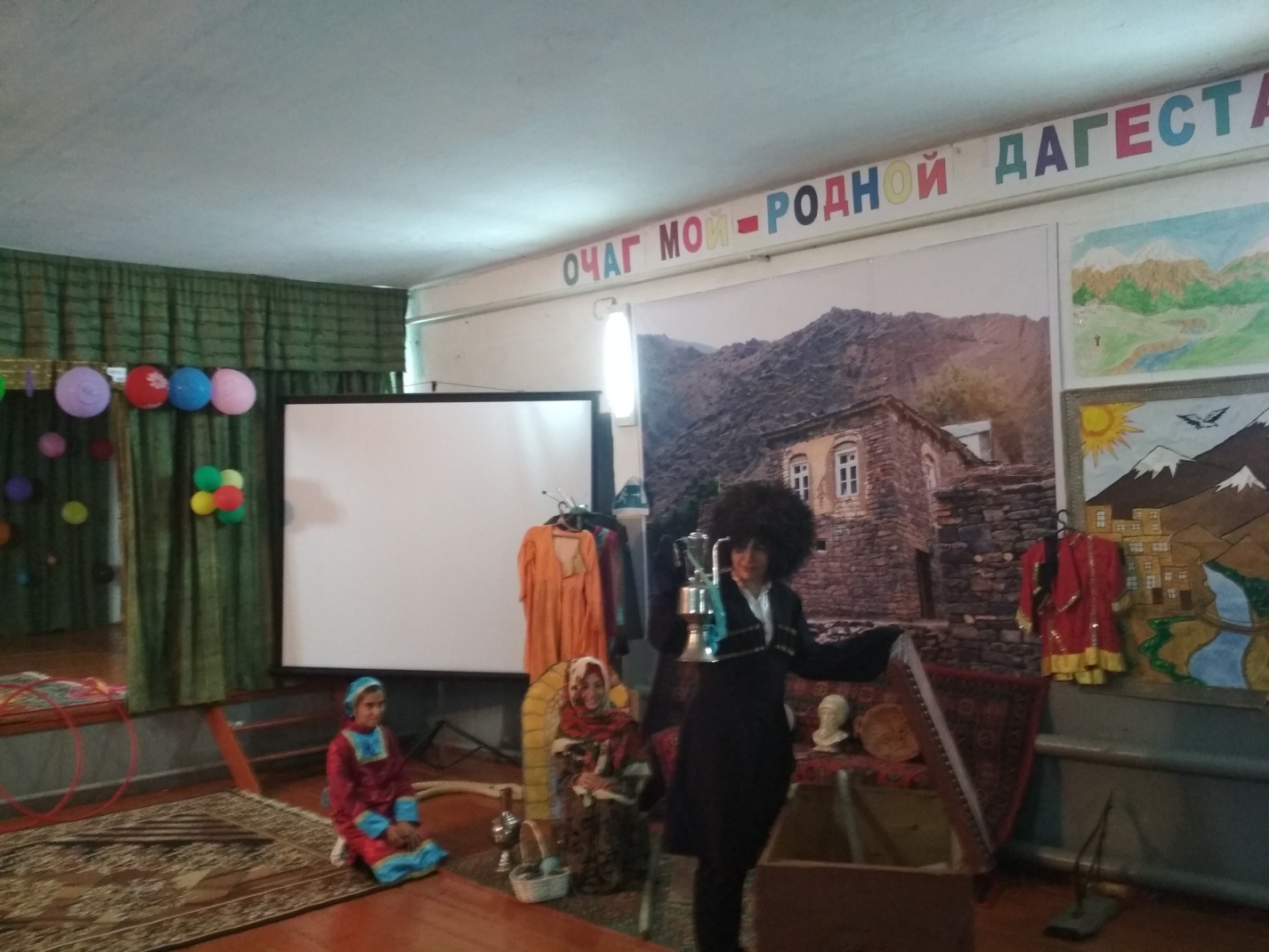 